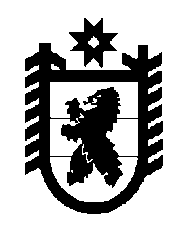 Российская Федерация Республика Карелия    РАСПОРЯЖЕНИЕГЛАВЫ РЕСПУБЛИКИ КАРЕЛИЯВнести в состав рабочей группы, созданной распоряжением Главы Республики Карелия от 13 февраля 2014 года № 39-р (Собрание законода-тельства Республики Карелия, 2014, № 2, ст. 184; 2015, № 7, ст. 1364), следующие изменения: 1) включить в состав рабочей группы следующих лиц:Гореликова Г.А. – заместитель председателя Комитета Законода-тельного Собрания Республики Карелия по образованию, культуре, спорту и молодежной политике (по согласованию);Иконникова Л.В. – заместитель председателя комитета – начальник управления Администрации Петрозаводского городского округа (по согласованию);Путилина Е.Ю. – заместитель начальника отдела Министерства финансов Республики Карелия;Шмаеник О.Н. – первый заместитель Председателя  Законода-тельного Собрания Республики Карелия (по согласованию);2) указать новые должности следующих лиц:Улич В.В. – заместитель Премьер-министра Правительства Республики Карелия, председатель рабочей группы;Балгачев А.В. – начальник отдела Министерства образования Республики Карелия; 3) исключить из состава рабочей группы Васильеву Г.В.,                 Гридчину И.В., Климочкина А.К., Слабунову Э.Э., Струкову Т.А.          Глава Республики  Карелия                                                               А.П. Худилайненг. Петрозаводск28 ноября 2016 года№ 489-р